NİSANAYI GERİ DÖNÜŞÜM ÇİZELGESİ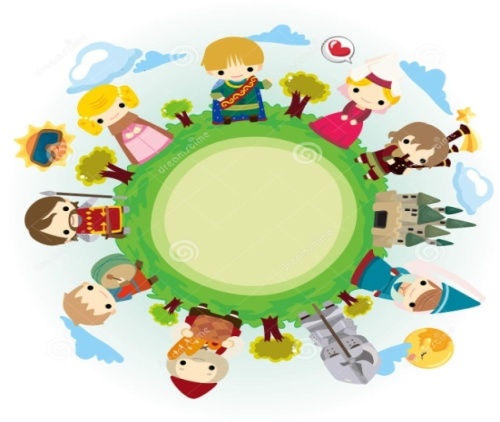 ÇOCUĞUN ADI/SOYADI